This checklist is for proponents to fill out prior to submitting a work plan or work plan variation application to ensure the application is complete and of high-quality. If the items on this checklist are properly addressed, the extent of change requests will be reduced.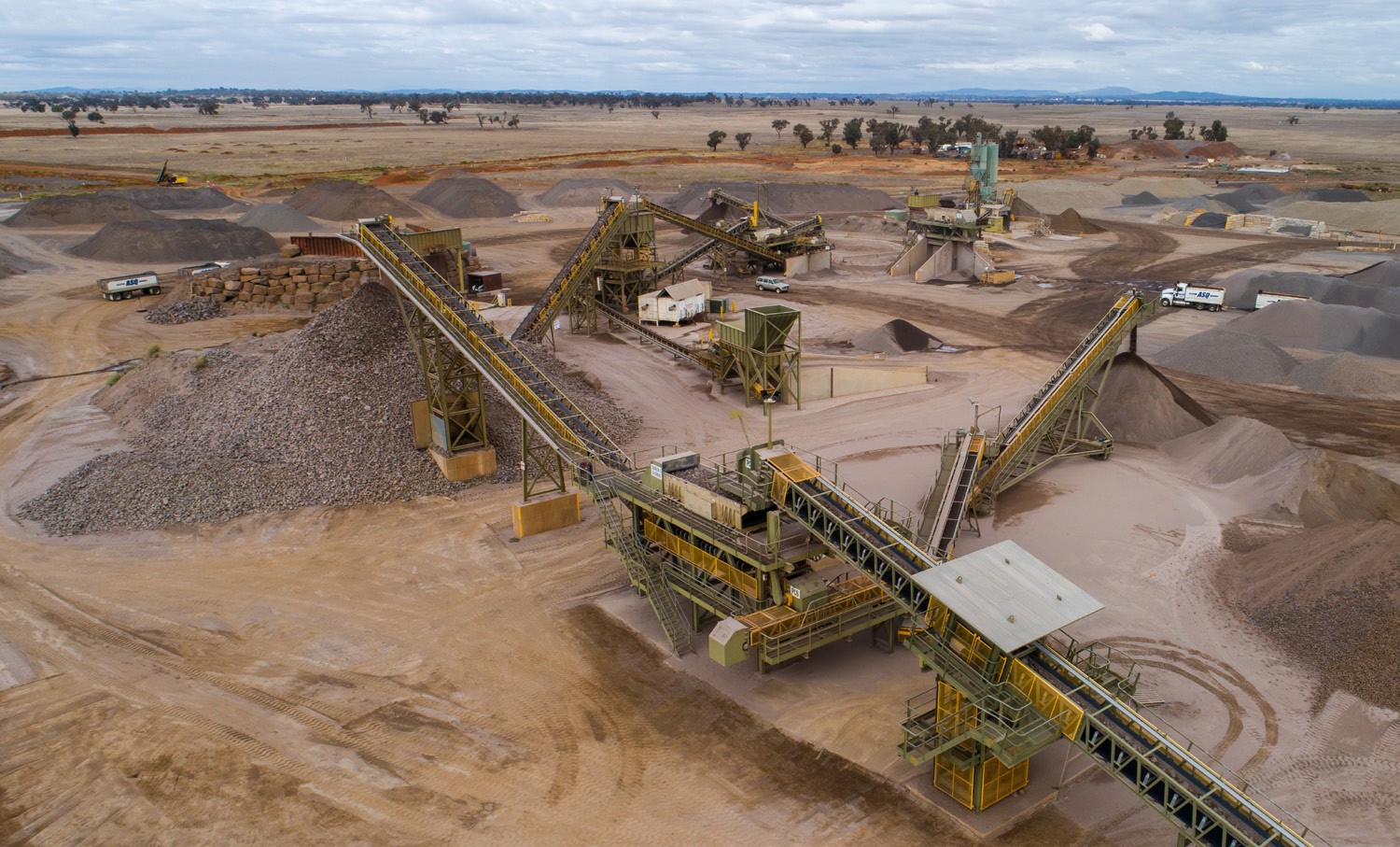 For further detail on the information required refer to the relevant guidance provided on the Earth Resources Website.Some sites may have certain environmental or landform conditions where it is unclear on what type of detail or issues should be addressed, in this instance we recommend contacting your Assessments Officer to discuss.Please provide the completed checklist when making submission of the work plan or work plan variation for endorsement by forwarding to Workplan.Approvals@ecodev.vic.gov.au.Work Plan Requirements ChecklistWork Plan Requirements ChecklistGeneral ItemsGeneral ItemsSubmission DateDD/MM/YYYYWork Authority/Licence NumberWAXXXXXX / MINXXXXXXName of Applicant(s)Name of primary tenement holder (individual or company)Initial site meeting date (note: if the initial site meeting was held more than one year ago, your proposal has changed significantly, or multiple co-regulator contacts have changed consider the benefits of convening a follow up meeting).DD/MM/YYYY (indicate type of meeting (e.g. online, on site, etc.)If an initial site meeting was not held, please detail the reasonCo-regulator follow-up meetingsDD/MM/YYYY - include reasonDD/MM/YYYY - include reasonGeotechnical meeting with Earth Resources RegulationDD/MM/YYYY - include reasonAuthority / Agency / Council AdviceAuthority / Agency / Council AdviceDetail the directions and requirements determined by the relevant co-regulators in relation to the proposal. Including the following:Were all the relevant co-regulators engaged on the proposal?Have all the requirements been undertaken / incorporated and in-principle approval received?Detail the directions and requirements determined by the relevant co-regulators in relation to the proposal. Including the following:Were all the relevant co-regulators engaged on the proposal?Have all the requirements been undertaken / incorporated and in-principle approval received?Work Plan Requirements ChecklistWork Plan Requirements ChecklistWork Plan / Variation ItemsWork Plan / Variation ItemsDescription of Work  Operations  Geology  Sensitive Receptors  Location map  Site drawings and Sections Risk Management  Identification of Hazards and Risks  Risk Management PlanRehabilitation Plan  End Land Use  Landform - Safe, Stable and Sustainable  Closure Objectives  Closure Criteria  Rehabilitation Significant Event / Milestones  Rehabilitated Land Risks (risks that may require monitoring, 
          maintenance, treatment or other ongoing land management 
        activities after rehabilitation is complete.Community Engagement Plan     Community Affected  Community Consultation / Sharing and Receiving 
        Information  Complaint ManagementSupporting DocumentsSupporting DocumentsApplicable Assessments / Studies  Blasting Impact                       
  Geotechnical      
  Groundwater    
  Surface Water   
  Noise  Flora and Fauna          
  Cultural Heritage            
  Other (list below)Applicable Management Plans  Blasting   Ground Control         Ground Water   Surface Water  Noise  Native Vegetation Clearing / Offset   Cultural Heritage Management Plan   Other (list below